  Российская ФедерацияИркутская областьУсть-Удинский районРАЙОННАЯ ДУМА«21» февраля 2023 г.						                        № 53/7-РДРЕШЕНИЕО заслушивании информации  «О практике создания ТОСов на территории Юголокского муниципального образования в 2022 году»Принято на 53 заседаниирайонной Думы 7-го созыва «21» февраля 2023 годаЗаслушав информацию «О практике создания ТОСов на территории Юголокского муниципального образования в 2022 году, районная Дума РЕШИЛА:1. Информацию «О практике создания ТОСов на территории Юголокского муниципального образования в 2022 году, принять к сведению. /Прилагается/2. Настоящее решение опубликовать в установленном законом порядке.Председатель районной Думы					Л.И. СоколоваМэр района		                         				С.Н. ЧемезовПриложение к решению районной Думы РМО «Усть-Удинский район» от 21.02.2023г. № 53/7-РДИнформацияО заслушивании информации «О практике создания ТОСов на территории Юголокского муниципального образования в 2022 годуВ январе 2022 года на территории Юголокского муниципального образования Решением Думы Юголокского муниципального образования № 36/7-ДП от 31.01.2022 г. были зарегистрированы органы территориального общественного самоуправления (ТОС), а именно ТОС «Ленинский» и ТОС «Ангарский» в с. Юголок. Хотелось бы рассказать в первую очередь о ТОС «Лениский». Председатель ТОС «Ленинский» ранее принимал активное добровольное участие в разработке и реализации социально-значимых проектов и мероприятий на территории Юголокского муниципального образования. В частности: участвовал в реализации проведения текущего ремонта водозаборного сооружения в д. Кижа и реализации мероприятий по разработке и подготовке грунта с целью строительства антенно-мачтового сооружения для организации сотовой связи в с. Юголок, а также для строительства здания ФАП-а в с. Юголок.В 2022 году ТОС  «Ленинский» принял участие в областном конкурсе «Лучший проект территориального общественного самоуправления в Иркутской области» с проектом под названием «Дорога жизни», стал победителем и получил областную субсидию в размере 150 000 тысяч рублей на реализацию своей заветной мечты. При этом общая стоимость проекта составила 249 441 тысяч рублей. Практически 40% от общей стоимости проекта составило внебюджетной финансирование за счёт спонсорской помощи, трудового участия и привлечённой техники.В подготовке проекта, юридического сопровождения, содействие оказывала администрация Юголокского сельского поселения, техническая часть, а именно исполнение проекта, в т.ч. работа с волонтёрами, спонсорами и пр. легла на председателя ТОС «Ленинский». Таким образом, было достигнуто плотное взаимодействие органов местного самоуправления и гражданского общества, найдены общие интересы и цели, а именно развитие своего родного села.Целью проекта стала ликвидация причин затруднительного передвижения техники и пешеходов при неблагоприятных погодных условиях по участку дороги ул. Ленина, общей протяжённостью 200 метров и площадью 800 кв.м.Выдержка из описания проблемы в конкурсной документации, на которую был направлен проект, а именно то, как обосновывалась актуальность проекта:«Дорожное обслуживание – одна из самых острых проблем для любого жителя того или иного населённого пункта вне зависимости от его возраста и социального положения. Этот вопрос волнует, как и пешеходов, так и автомобилистов. Обслуживание и содержание дороги – это очень трудоёмкая и затратная деятельность. В сельской местности этот вопрос имеет принципиально-важное значение, ведь бюджет местной администрации не всегда позволяет проводить дорожные работы качественно. Причина проста - нехватка финансов. На территории села Юголок, данная проблема усугубляется отсутствием дорожно-строительных материалов в «шаговой» доступности, что влияет на конечную стоимость проводимых дорожных работ. В связи с этим, местная администрация отдаёт приоритет центральным дорогам, где имеется наиболее интенсивное движение. На проулки деньги доводятся по остаточному принципу. Однако есть ещё одна проблема, которая усложняет обслуживание дорог местной администрацией – это отсутствие данных дорог непосредственно в собственности муниципального образования по тем или иным причинам. На территории ТОС имеется участок дороги (проулок), расположенный в северно-западной части границы ТОС «Ленинский», протяжённостью 200 метров, общей площадью не более 800 кв.м. Данный участок не является муниципальной собственностью, что делает невозможным его обслуживание местной администрацией. Однако этот участок активно используется гражданами для движения, как автомобильным транспортом, так и для пеших передвижений, в т.ч. школьниками. Данный проулок в осенний период размывает дождевыми водами, а в весенний период размывает водами от снеготаяния во время оттепелей. Связано это с отсутствием твёрдого основания из гравийной подушки, т.е. грунт дорожного полотна является слабонесущим. Также на участке нет элементов водоотведения (элементарно отсутствует траншея или кювет для водоотведения). Данный участок в плохую погоду становиться весьма затруднительным для любого передвижения техники и пешеходов. Появляется очень вязкая грязь, которая в т.ч. создаёт аварийные ситуации для транспорта. При этом иных объездных и обходных путей для граждан и транспорта не имеется. В этом заключается главная проблема, которую предстоит решить в рамках проекта, а именно ликвидировать причины затруднительного передвижения техники и пешеходов по данному участку дороги при неблагоприятных погодных условиях. Как было указано в разделе I данного проекта, пользователями данного участка является множество людей, в т.ч. многодетные семьи и их дети. Более того, в зоне реализации проекта расположено водозаборное сооружение, которое также пользуется высоким спросом среди населения, проживающего на улице Ленина, а это 35 домохозяйств, порядка 55 человек. Можно отметить, что данный проулок имеет важное социально-хозяйственное значение. Поэтому качественный проход и проезд в любую погоду очень важен. Исполнение проекта будет оказывать долгий и положительный эффект (более 1 года), т.к. область реализации проекта находиться в весьма практической плоскости. Этим и обусловлена в т.ч. актуальность данного проекта. Таким образом, мы не ставим перед собой задачу – создать или сделать что-то «красивое», мы ставим задачу – сделать что-то практичное!»В дальнейшем ТОС «Ленинский» планирует применить комплексный подход в создании единого комфортного и безопасного дорожного пространства на территории реализации проекта, а именно:►произвести монтаж ж/б лотков и (или) труб на примыканиях и съездах к домам в границах территории реализации данного проекта;►установить дополнительное освещение в виде светильников на существующие опоры освещения местной администрации (возможно с применением солнечных панелей). ►произвести укрепление созданной траншеи для водоотведения сеткой и габионами, (либо же природным плитняком) с целью ликвидации возможного её размытия или же заиливания. ►произвести монтаж дорожки (зоны) для пешеходов с озеленением прилегающей территории в виде мелкого кустарника, клумб и т.п. В связи с вышеобозначенным, исполнение проекта не только решило заявленную проблему, но и стало первым и важным этапом в реализации идеи ТОС «Ленинский» по комплексному подходу в создании единого комфортного и безопасного дорожного пространства в границах территории общественно-территориального самоуправления, а это, в свою очередь, означает, что реализованный проект будет оказывать долгий и положительный эффект.В ближайшее время, ТОС «Ленинский» планирует объединить имеющиеся ТОС-ы на территории Юголокского муниципального образования и инициировать создание единого ТОС-а в виде некоммерческой организации. В таком случае, мы станем первым ТОС-ом в Усть-Удинском районе с образованием юридического лица. На данный момент ведётся работа по уже имеющимся проектам в сфере благоустройства и экологии, а также в сфере развития туризма (в т.ч. образовательного туризма). ТОС «Ангарский» также принимал участие в областном конкурсе «Лучший проект территориального общественного самоуправления в Иркутской области» с проектом под названием «Огни моей дороги», но, к сожалению, победу не одержал. Нынче, в 2023 году, ТОС «Ленинский» и ТОС «Ангарский» с. Юголок вновь подготовили проекты для участия в областном конкурсе «Лучший проект территориального общественного самоуправления в Иркутской области».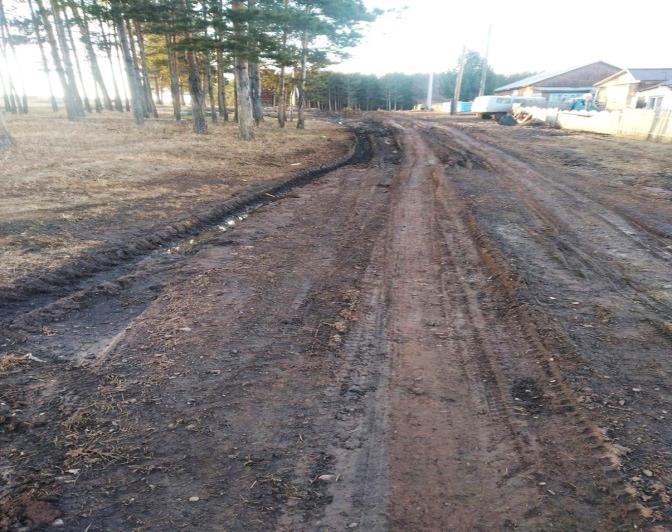 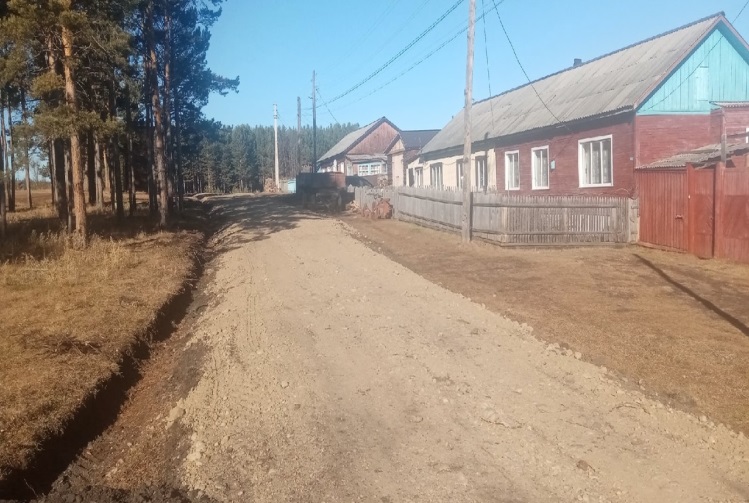 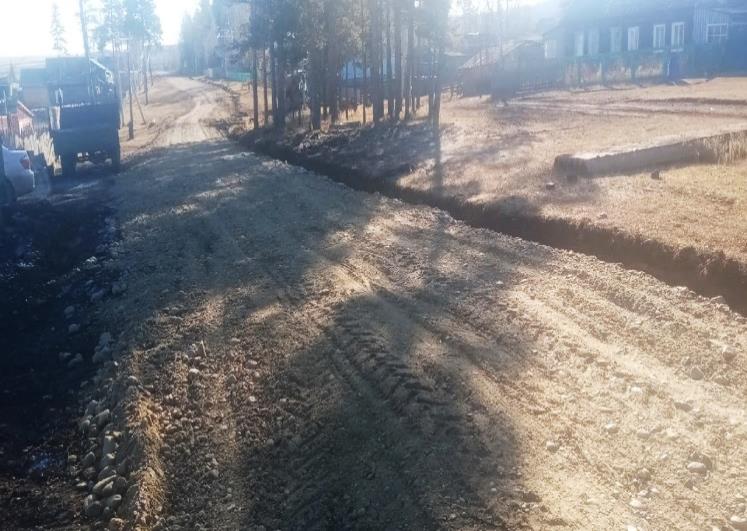 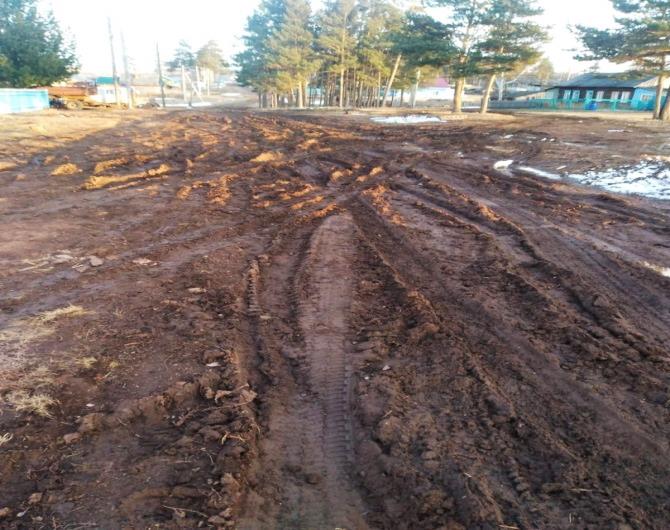 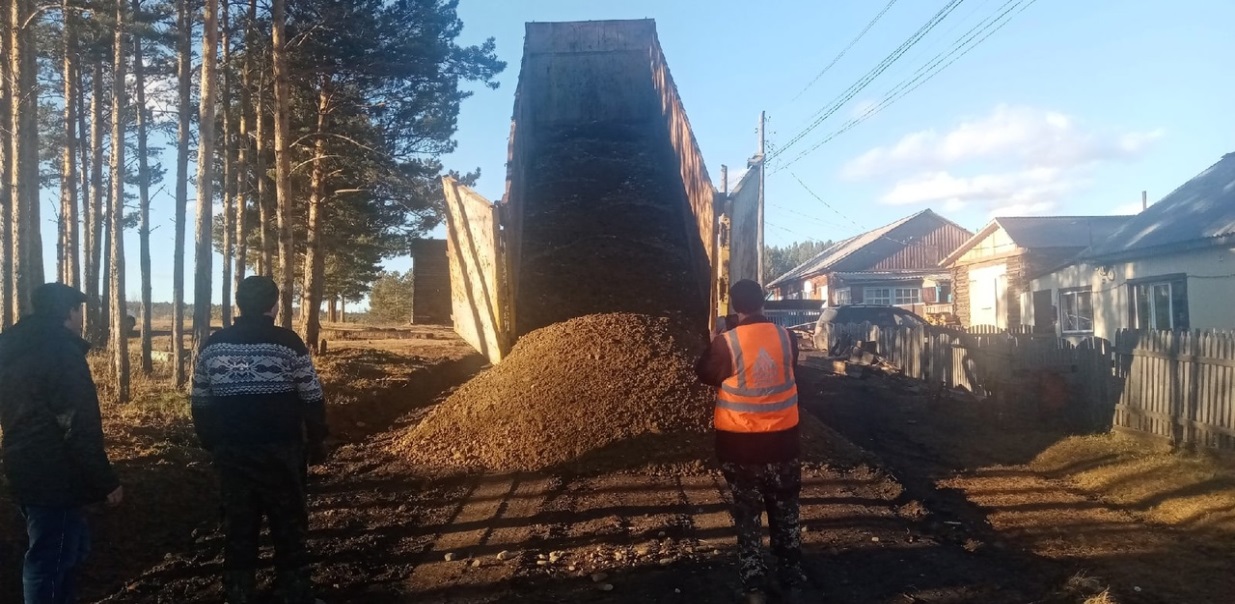 №Источники финансирования проектаСумма, руб.1.Средства областного бюджета (60,13% от общей суммы проекта)150 0002.Внебюджетные средства (39,87% от общей суммы проекта)99 441Из них:2.1.     -в виде трудового участия32 7412.2.     -в виде предоставленной техники16 7002.2.     -в виде предоставленных финансовых средств50 000ИТОГО:ИТОГО:249 441